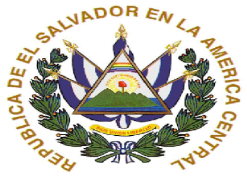 GOBIERNO DE EL SALVADORMINISTERIO DE MEDIO AMBIENTE Y RECURSOS NATURALESDECLARACION DE RESERVADatos sobre información clasificadaSobre la clasificación de la informaciónNombre del expediente y/o documento reservadoClasificación parcial del documentoDeclaración de reserva. Motivación 5.1 Escogitación del motivo legal concreto invocable (Art. 19 LAIP)Concretización de cumplimiento de los supuestos propios de la disposición escogida.Definición de acceso a la información reservadaFuncionario que propone la clasificaciónFuncionario responsable de la clasificaciónNúmero de declaración de reserva002/2016Nombre de la unidad administrativa responsable de la informaciónGerencia de Sistemas de información GeoambientalGerencia de Sistemas de información GeoambientalCódigo institucional de la unidad(Si aplica)N/AN/AÓrgano, ente o fuente que produjo la informaciónSERVICIOS AÉREOS INDUSTRIAIS ESPECIALIZADOS SAI LTDA,SERVICIOS AÉREOS INDUSTRIAIS ESPECIALIZADOS SAI LTDA,Fecha en que se generó, ingresó  o transformó  la información.Fecha de ingresoN/AFecha en que se generó, ingresó  o transformó  la información.Fecha de generación13/11/2015Fecha en que se generó, ingresó  o transformó  la información.Fecha de transformaciónN/AFecha de Declaratoria de Reserva17/02/201617/02/2016Plazo de Reserva7 años7 añosFecha del cumplimiento del plazo de reserva17/02/202317/02/2023Tipo de ClasificaciónTotalXParcialInformación obtenida sobre la totalidad del territorio nacional consistente en:Modelos de Elevación Digital de Suelo DesnudoModelos de Elevación Digital de SuperficieImágenes de IntensidadNube de Puntos LIDAROrto fotografíasDatos crudos de los cuales se derivan todos los anterioresDetalle de los apartados que están clasificadosFolios en los que constaResumen del contenido------------Supuestos reguladosSelecciónLos planes militares secretos y las negociaciones políticas a que se refiere el Art. 168 ordinal 7° de la Constitución.La que perjudique o ponga en riesgo la defensa nacional y la seguridad publicaXLa que menoscabe las relaciones internacionalesLa que ponga en peligro evidente la vida, la seguridad o la salud de cualquier personaLa que contenga opiniones o recomendaciones que forman parte del proceso deliberativo de los servidores públicos, en tanto no sea adoptada la decisión definitiva.La que causare un serio perjuicio en la prevención, investigación o persecución de actos ilícitos, en la administración de justicia o en la verificación del cumplimiento de las leyes.La que comprometiera las estrategias y funciones estatales en procedimientos judiciales o administrativos en curso.La que pueda generar una ventaja indebida a una persona en perjuicio de un tercero.XSe considera que dar a conocer abiertamente la información relacionada en el apartado número 3 de este formulario podría poner en peligro la seguridad nacional y entorpecer el combate a la delincuencia y narcotráfico, pues la misma podría utilizarse para obtener datos exactos de la ubicación e instalaciones de centros penitenciarios, delegaciones de policía, departamentos,  divisiones o bodegas del Ministerio de Defensa Nacional, determinar puntos fronterizos desprotegidos, entre otros, lo cual generaría una ventaja indebida a otras personas en perjuicio del Estado. En ese sentido, dicha información debe ser previamente revisada y filtrada por los técnicos en la materia de este Ministerio previo a compartirla, pues de lo contrario, la misma podría ser malinterpretada y/o utilizada de manera incorrecta o para fines ilegales. Funcionario(s)  que posee(n) accesoFuncionario(s)  que posee(n) accesoFuncionario(s)  que posee(n) accesoNombre completoCargo que desempeñaMotivo por el que se le confiere acceso a la informaciónLICDA. LINA DOLORES POHL ALFAROMinistra Ministerio de Medio Ambiente y Recursos NaturalesTitular del ente obligadoLICDA. MARINA SANDOVALOficial de InformaciónDe acuerdo al Art. 50 LAIPING. CELINA KATTAN DE SOTODirectora General del Observatorio AmbientalDirectora a la que pertenece la Unidad que utiliza la informaciónING. MARIO GEOVANNI MOLINA MASFERRERGerente de Sistemas de Información GeoambientalJefe de la Unidad que utiliza la informaciónNombre y cargoJefe de la Unidad ING. CELINA KATTAN DE SOTODirectora General del Observatorio AmbientalFecha de emisión de la solicitud de Declaración de Reserva17/02/2016NombreLicda. Lina Dolores Pohl AlfaroCargoMinistra de Medio Ambiente y Recursos NaturalesFirma de emisión de la Declaración de Reserva17/02/2016Firma